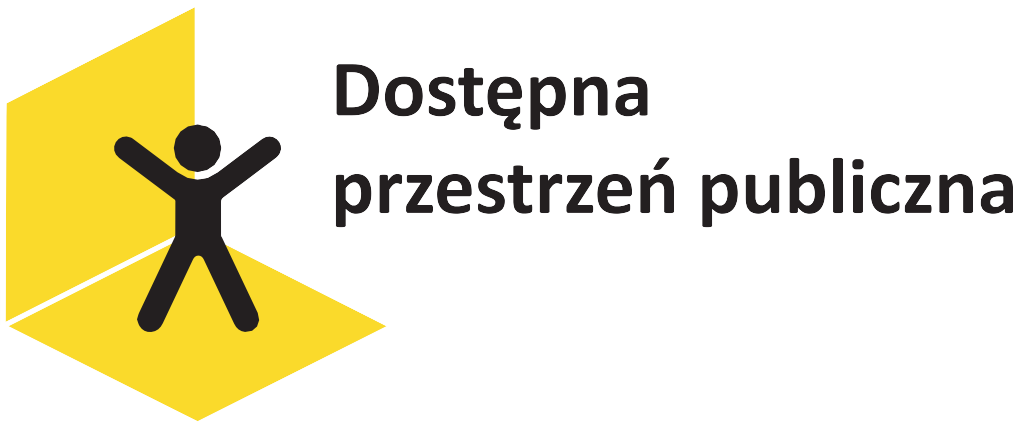 DostosowanieLikwidacja barier informacyjno-komunikacyjnychw Zespole Szkolno-Przedszkolnym Nr 2 w OlkuszuUmowa nr PPA/00017/06/Dzawarta z Państwowym Funduszem Rehabilitacji Osób Niepełnosprawnych z siedzibą w Warszawie, al. Jana Pawła II nr 13 w ramach Programu Dostępna przestrzeń publiczna.Moduł Programu:A: likwidacja barier architektonicznych lub informacyjno-komunikacyjnych przez jednostki samorządu terytorialnego lub ich jednostki organizacyjneTermin realizacji projektu: od 2023 10-02 do 2023-11-30Dofinansowanie z PFRON: 2600,00 złZakres dostosowań oraz dostępności usług uruchomionych na skutek otrzymania dofinansowania W ramach projektu zakupiono i zamontowano tabliczki z opisem w języku Braille'a do budynku szkoły w ilości 16 sztuk oraz budynku przedszkola w ilości 9 sztuk.W wyniku realizacji projektu osoby niepełnosprawne uzyskały czytelne i konkretne informacje na temat  pomieszczeń w budynku Szkoły i Przedszkola poprzez wprowadzenie oznakowania w języku  Braille'a ułatwiającego  osobom niewidomym i słabo widzącym samodzielną orientację i poruszanie się po terenie obiektu.  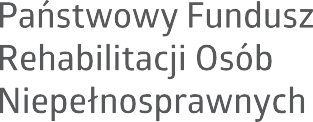 